Summer Meals Come to [Name of Town]Summer is the time of food, friends and fun in the warm sunshine. This summer [Name of Town] has teamed up with the USDA to provide free meals to ALL kids 18 and under.  Summer meal sites provide high quality, delicious meals and fun activities for kids of all ages. See the list of locations below or text ‘FOOD’ to 877-877 to find locations near you.Join our Summer Meals Club!Enclosed with this letter you will find our Summer Meals Club Card. Kids can collect a stamp each time they come to one of our sites and receive a meal. Starting on [date two weeks after the start of the program], cards with 10 stamps can be entered into a drawing. The winning card holder must present their card at the time of the drawing to win. Completed or misplaced cards can be replaced at any time at one of our sites.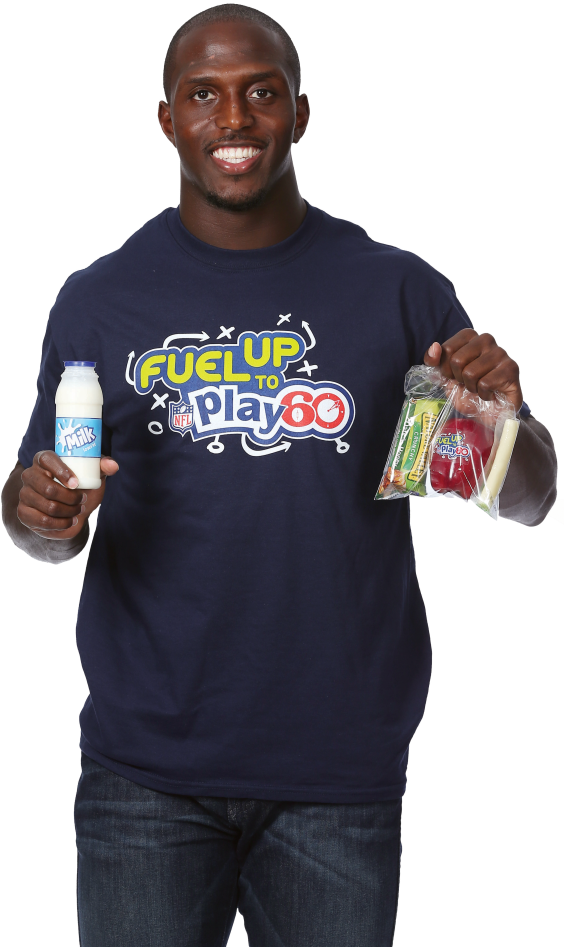 [Name of Town] Summer Meal Sites